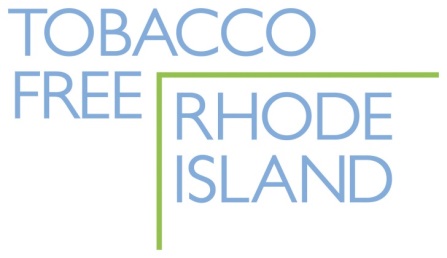 RENEW YOUR ANNUAL MEMBERSHIP IN TOBACCO FREE RI!Tobacco Free RI is YOUR statewide network: 50+ organizations and hundreds of individuals working together to reduce tobacco use in our communities and statewide. To help make the 2015-16 year a success, please renew your commitment to the Network. Annual membership of the Network has always been free, but with grant funding shrinking TFRI must become less grant-dependent and more self-reliant. Your financial support will start us down this path to a sustainable long-term future.YES! Please renew your annual organizational membership and commitment to Tobacco Free RI.Today’s Date __________________________________Name ____________________________________	   Title  ________________________________Organization _______________________________________________________________________Address ____________________________________________________________________________Phone ________________________________	   Website ___________________________________Email _____________________________________________      Yes, add me to your email list. Is your organization on Facebook?    Yes    No       How about Twitter?    Yes    No  $250 Corporate Member              $100 Large Nonprofit Member                   $50 Small Nonprofit Member  Other Amount $_____________________    We cannot give at this time, but we want to remain a Member of TFRICheck payable to “American Lung Association of the Northeast” with TFRI in the memo line. THANK YOU!!Mail to: American Lung Association of the Northeast, Attn: TFRI             260 West Exchange Street Suite 102B, Providence, RI 02903